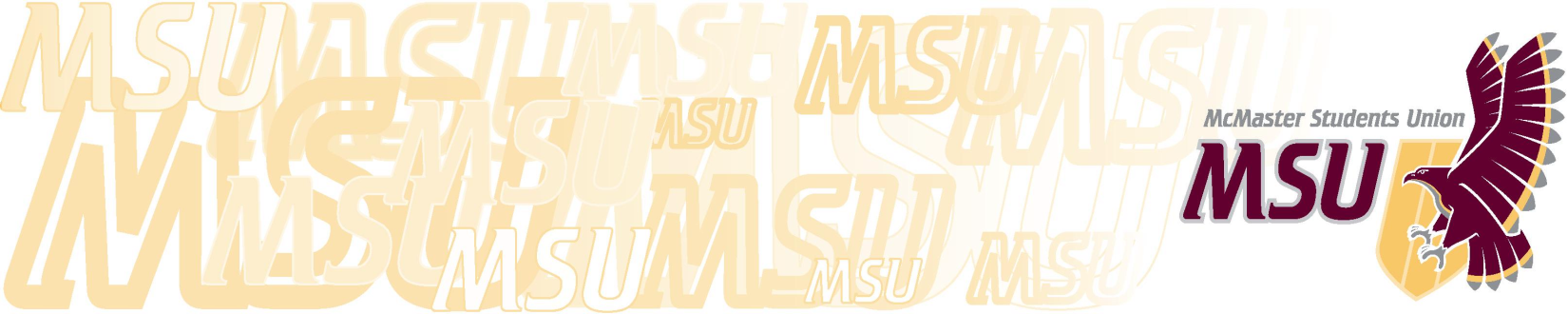 Operating Policy - Maroons1.	PurposeTo promote spirit and McMaster pride amongst McMaster undergraduates;To facilitate leadership opportunities for students;To represent the McMaster Students Union at campus events.2.	Operating ParametersThe Maroons shall be a completely student-run service of the MSU dedicated to increasing the level of leadership, school spirit, and pride;
The Maroons shall facilitate a leadership committee for students to plan and execute events that promote school spirit and pride on the McMaster campus;3.	Personnel Structure The Maroons Coordinator,  who shall:Be responsible for managing all activities of the Maroons and represent the MSU as an Orientation planner for Welcome Day and Welcome Week;Perform duties outlined in the Maroons Coordinator job description;Be hired by a hiring committee truck by the Executive Board that shall consist of:The outgoing Maroons Coordinator;The Vice-President (Administration);One (1) Executive Board Member.The Events Coordinators, who shall:Be responsible for planning and running social events for students and the Maroons with the help of the Events Committee;Perform duties outlined in the Maroons Events Coordinator job description;Be selected by the incoming and outgoing Maroons Coordinators through an application and interview process.The Athletic Coordinators, who shall:Be responsible for promoting Athletic and Recreational activities for the McMaster community with the help of the Athletic Committee;Perform duties outlined in the Maroons Athletic Coordinator job description;Be selected by the incoming and outgoing Maroons Coordinators through an application and interview process.The Public Relations Coordinator, who shall: Be responsible for the promotion of MSU events and Maroons specific events;Perform duties outlined in the Public Relations Coordinator job description; Be selected by the incoming and outgoing Maroons Coordinators through an application and interview process. 	 The Representatives, who shall:Be responsible for promoting spirit and McMaster pride and assisting with events;Perform duties outlined in the Maroons Representatives job description;Be selected by the incoming and outgoing Maroons Coordinators through an application and interview process.